Asociación Internacional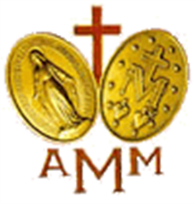 de la Medalla MilagrosaOficina del Director General adjuntoMay 9, 2018Queridas organizaciones nacionales,Que la gracia y la paz de Nuestro Señor Jesucristo y la bendición de nuestra Madre María sea con todos vosotros.El 10 de abril de 2018 celebramos nuestro Consejo Ejecutivo en el Santuario de Nuestra Señora de la Medalla Milagrosa de París. En esta reunión se determinó que queríamos tener más contacto con nuestras asociaciones nacionales.  Para ello, hemos dividido todas las asociaciones nacionales en 3 grupos: uno para cada consejero. Estos consejeros se pondrán en contacto mensualmente con usted para obtener información sobre las reuniones y actividades de sus asociaciones locales o nacionales. También es importante comunicar a estos consejeros sus preocupaciones o preguntas.  Su consejero es quien le ha enviado este correo electrónico.Además, tengo una auxiliar administrativa para ayudarnos en nuestras comunicaciones. Ella es Michelle Negron-Diaz. Michelle habla dos idiomas con fluidez y tiene acceso a traductores en los 6 idiomas que usamos.La primera persona con quien comunicarse es siempre su consejero.  El consejero tiene la mayoría de la información.  La siguiente persona con quien comunicarse es Michelle o, si ella se comunica con usted, por supuesto, comunicarse directamente con ella.  Por supuesto, Sor Carolina y yo mismo estamos siempre disponibles por correo electrónico.La comunicación entre nosotros fue un objetivo de la  Asamblea General de 2014. Otra ayuda para cumplir este objetivo es el nuevo sitio web www.amminter.org (también www.internationalmma.org ). El 1 de agosto tendremos información y fotografías de asociaciones de todo el mundo en el cuadro de abajo a la derecha.  Esperamos ponernos en contacto con usted pronto en vistas a tener la información de contacto de cada asociación nacional en esta cuadro también.  También subiremos artículos, etc. que son de interés para las asociaciones, para su descarga y ayuda.Nuestra vocación recibida de María a través de santa Catalina Labouré es promover la medalla y rezar.  Compartir nuestras actividades para difundir la devoción y el amor de María y la Asociación de la Medalla Milagrosa, llena nuestra vocación y nos une con el amor de nuestra Madre María.  Como siempre, estoy a su disposición para cualquier pregunta.  Estén seguros de mi oración diaria en favor de toda la asociación.Fraternamente con Nuestra Señora de la Medalla MilagrosaRev. Carl L. Pieber, C.M. Director adjunto, Int'l M.M.A. Cpieber@msn.com